Para a realização do mocho, escolhemos os tecidos que iam ser utilizados. Posteriormente fizemos os moldes em papel e decalcamos nos tecidos escolhidos pelas crianças. Depois cortamos os tecidos e foram cosidos e colados alguns dos detalhes com a cola UHU.Depois de concluído o nosso mocho, ficou exposto na sala como batedor numa porta que insiste em fechar quando tem que estar aberta.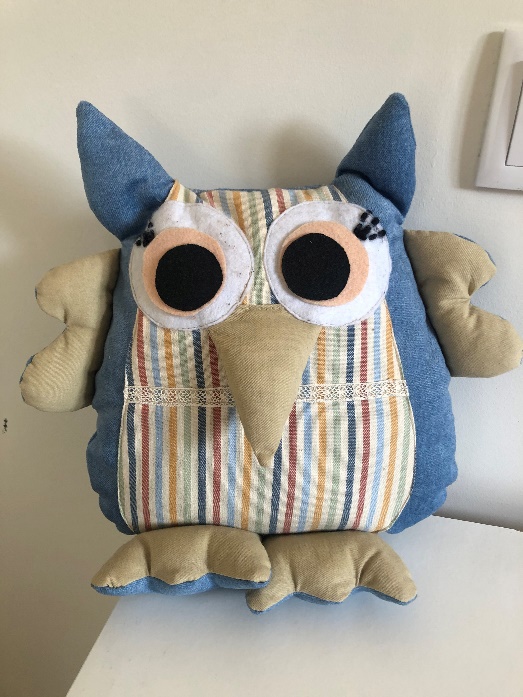 